DIREÇÃO DE ENSINO (DE) PROGRAMA DE MONITORIA EDITAL Nº 01/2017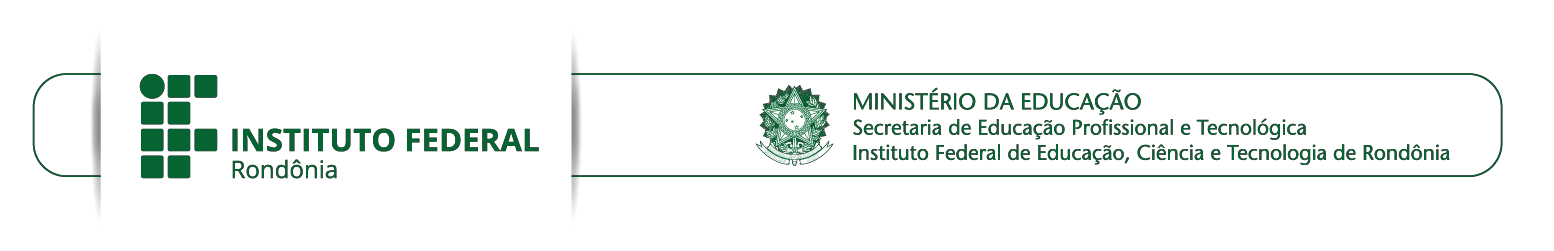 ANEXO IICONTROLE DE FREQUÊNCIA MENSAL DO MONITORESTA FICHA DE CONTROLE DEVE SER REMETIDA À DIREÇÃO DE ENSINO OU, QUANDO HOUVER, À COMISSÃO PERMANENTE DE MONITORIA.PROFESSOR ORIENTADORIDENTIFICAÇÃOIDENTIFICAÇÃOIDENTIFICAÇÃOIDENTIFICAÇÃOIDENTIFICAÇÃOIDENTIFICAÇÃOIDENTIFICAÇÃOIDENTIFICAÇÃOIDENTIFICAÇÃOIDENTIFICAÇÃOIDENTIFICAÇÃOIDENTIFICAÇÃOIDENTIFICAÇÃOIDENTIFICAÇÃOCURSISTACURSO DO MONITORCURSO DO MONITORCURSO DO MONITORCURSO DO MONITORTURMA DO ESTUDANTE MONITORTURMA DO ESTUDANTE MONITORTURMA DO ESTUDANTE MONITORTURMA DO ESTUDANTE MONITORTURMA DO ESTUDANTE MONITORTURNOTURNOTURNOPERÍODO DO CURSOPERÍODO DO CURSOCURSO EM ATENDIMENTOCURSO EM ATENDIMENTOCURSO EM ATENDIMENTOCURSO EM ATENDIMENTOCOMPONENTE CURRICULAR PARA A MONITORIACOMPONENTE CURRICULAR PARA A MONITORIACOMPONENTE CURRICULAR PARA A MONITORIACOMPONENTE CURRICULAR PARA A MONITORIACOMPONENTE CURRICULAR PARA A MONITORIATURMA EM ATENDIMENTOTURMA EM ATENDIMENTOTURMA EM ATENDIMENTOTURNOPERÍODO DO CURSOPERÍODO DO CURSOORIENTADORORIENTADORPERÍODO DE REALIZAÇÃO DA MONITORIAPERÍODO DE REALIZAÇÃO DA MONITORIAPERÍODO DE REALIZAÇÃO DA MONITORIAPERÍODO DE REALIZAÇÃO DA MONITORIAPERÍODO DE REALIZAÇÃO DA MONITORIACONTROLE DA FREQUÊNCIACONTROLE DA FREQUÊNCIACONTROLE DA FREQUÊNCIACONTROLE DA FREQUÊNCIACONTROLE DA FREQUÊNCIACONTROLE DA FREQUÊNCIACONTROLE DA FREQUÊNCIACONTROLE DA FREQUÊNCIAMÊS E ANO DE FREQUÊNCIAMÊS E ANO DE FREQUÊNCIAMÊS E ANO DE FREQUÊNCIAMÊS E ANO DE FREQUÊNCIADIAHORÁRIOENTRADAHORÁRIOSAÍDAASSINATURA DOESTUDANTEDIAHORÁRIOENTRADAHORÁRIOSAÍDAASSINATURA DOESTUDANTE11621731841952062172282392410251126122713281429153031OBSERVAÇÕES:OBSERVAÇÕES:OBSERVAÇÕES:OBSERVAÇÕES:OBSERVAÇÕES:OBSERVAÇÕES:OBSERVAÇÕES:OBSERVAÇÕES: